АКЦИОНЕРНОЕ ОБЩЕСТВО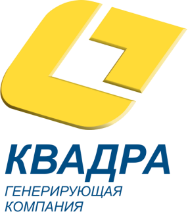 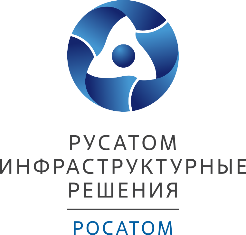 «Квадра – генерирующая компания» Филиал «Смоленская генерация»
Адреса, по которым будет приостановлена подача тепла и горячей воды в период проведения работ на теплосети 1 февраля:ул. Фрунзе, 14, 16, 18, 18а, 20а, 22, 24, 27, 29, 31, 34, 34а, 35, 36а, 37, 38, 38а, 39, 39а, 40, 42, 42а, 47, 49, 51, 53, 56, 57, 58, 58а, 60, 62а, 64, 66, 74
Госпитальный пер., 7, 7а;
ул. Средне-Лермонтовская, 20/4, 29;
ул. Толмачева, 2, 3, 5, 5а, 7, 8;
ул. 12 лет Октября, 5, 7, 7а, 7б, 7в, 7г, 8, 9, 10, 11, 13/1, 15, 19;
Витебское шоссе, 9, 9а, 11, 12, 13, 14, 15, 15а, 16/2, 18, 20, 22, 26, 28, 28а,30, 32, 34а, 36, 36а, 38а, 42;
ул. Чкалова,1, 3, 3а, 5, 6, 7, 9, 11а, 17
пр. Чкалова, 4а, 6а, 6б
ул. Кутузова, 1, 2, 3, 4, 5, 6, 7, 8, 8а, 9, 10, 10а, 11, 12;
ул. Генерала Лукина, 2, 4, 6, 8, 8а, 10, 10а, 12, 12а;
ул. Губенко, 2, 2а, 2б, 5, 7, 9, 14, 18, 20, 22;
ул. Чехова, 1, 2, 2а, 5;
1-й Мичуринский пер., 4а, 4б;
ул. Крылова, 3
ул. Госпитальная, 2, 4а, 6, 8, 10, 12, 13, 15, 17, 19, 25, 27, 29, 31, 33
ул. Гризодубовой, 1, 1в, 1г, 2, 3, 4, 5, 6
мкрн Королевка, 5, 7, 8, 9, 10, 11;
ул. Маршала Еременко, 58, 60, 64, 66, 68, 70;
ул. Ударников, 45а
